Power Athletics Waiver for Participation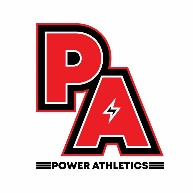 Power Athletics Cheerleading 
Date of Next Review: July 2021 
Reviewed by: Sian Young on 11/07/2020I fully understand that the activities involved in all-star cheerleading (stunting, jumping, tumbling and dance), which involve height, motion, and athletic activities, create possibility for injury. I/my athlete have voluntarily chosen to participate in the sessions and certify that I have no knowledge that would prevent or limit my/my athlete’s ability to participate in this program. Power Athletics and its coaches strive to provide maximum in safety and cannot be assumed responsible for any accidents or injury that occur. All effort is made to ensure athletes gain a proper understanding and can execute techniques correctly before progressing any further. I have read the rules and information regarding attending training sessions, events and competitions with Power Athletics, I fully understand the terms and that my athlete and I agree to adhere to all rules set out in these terms and I am voluntarily accepting this agreement.I have fully read all Power Athletics Policies including (but not limited to): Inherent Risk of CheerleadingCode of ConductSafeguarding AthletesRisk AssessmentsGDPR Policy (Data Protection)Photography PolicyAttendance Policy (Competition athletes only)Catch up Policy (Cheer4Fun athletes only)I understand that all fees paid to power athletics are non-refundable in the case of drop out, poor attendance and failing to uphold the code of conduct.If you have any questions about this waiver please make sure you contact us via info@poweratheltics.co.uk before agreeing and signing up your athlete.